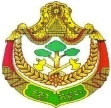 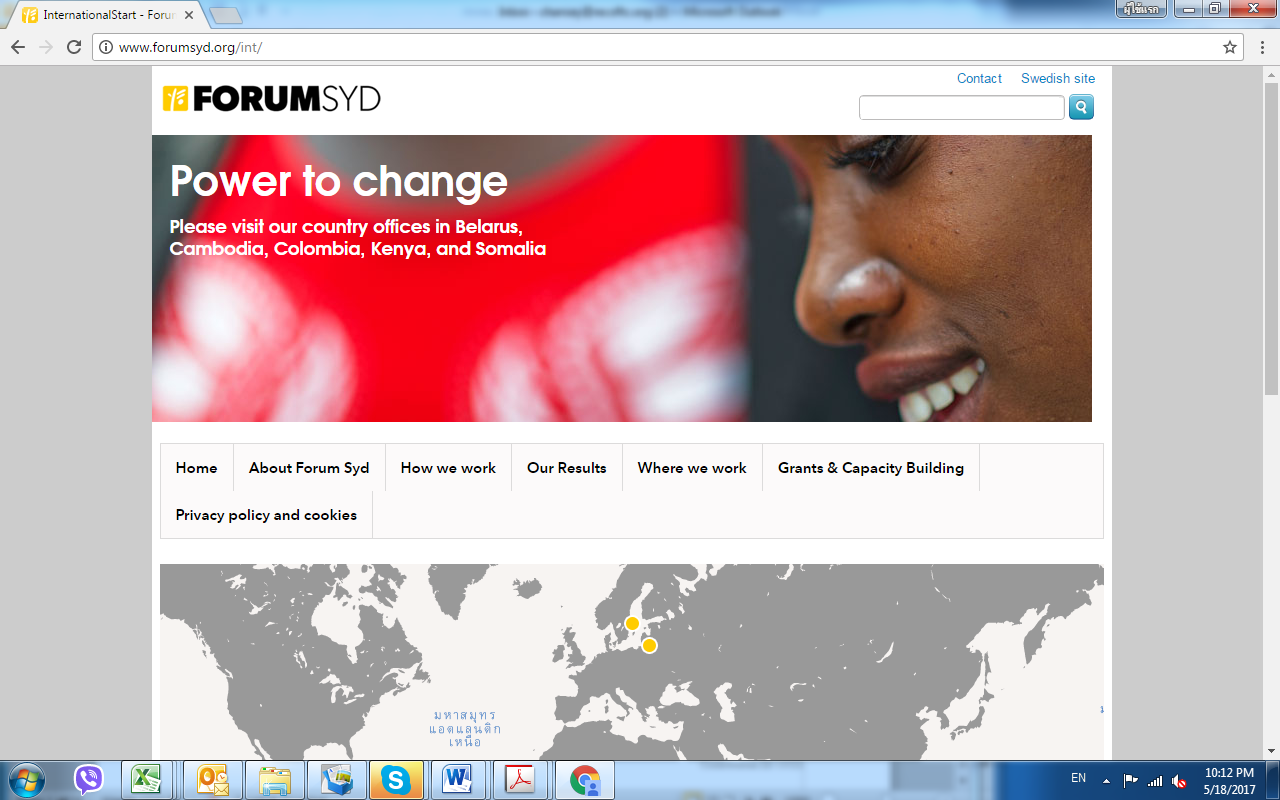 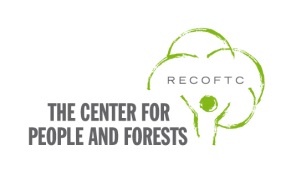 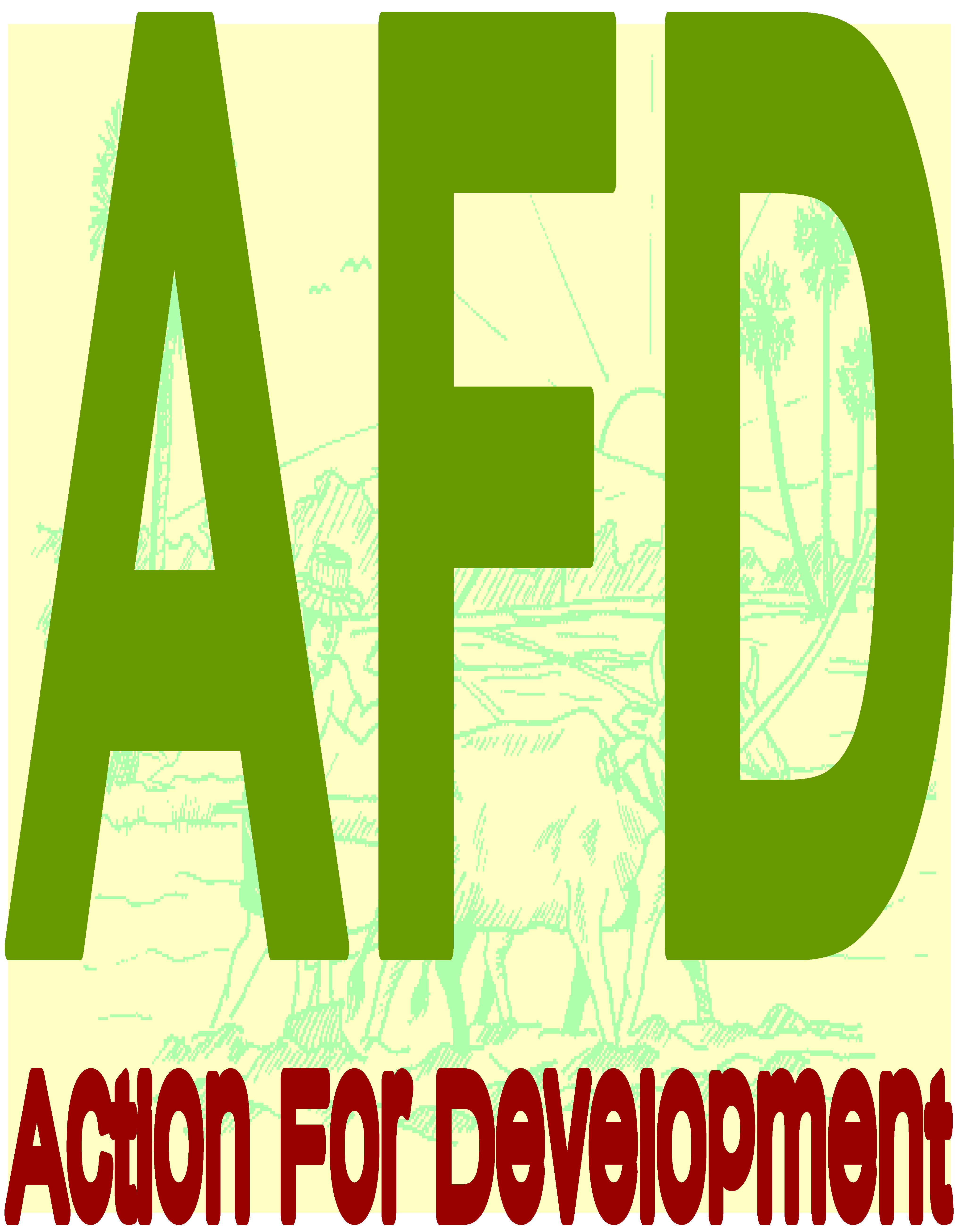 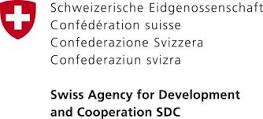 កិច្ចប្រជុំប្រចាំត្រីមាសរបស់គណៈកម្មការសម្របសម្រួលកម្មវិធីសហគមន៍ព្រៃឈើថ្នាក់ខេត្តបន្ទប់ប្រជុំនៃបរិវេណអាគារការ គឹម សេងថ្ងៃទី២៦ ខែមីនា ឆ្នាំ២០១៩ ១. សេចក្តីផ្តើមការគ្រប់គ្រងព្រៃឈើបែបសហគមន៍នេះ ​បានចាប់​ផ្តើមតាំងពីពាក់កណ្តាល​ទសវត្សឆ្នាំ​១៩៩០​មក​ម៉្លេះ តាម​    រយៈគម្រោងសាកល្បងដោយមានការគាំទ្រពីរាជរដ្ឋាភិបាលកម្ពុជា អង្គការសង្គមស៊ីវិលជាតិ​ និងអន្តរជាតិនានា។ សហគមន៍ព្រៃ​ឈើមានសក្តានុពលក្នុងការការពារព្រៃឈើ និងធ្វើឲ្យប្រសើរឡើងនូវផលិតភាពព្រៃឈើ និង​សមត្ថភាព​ដើម្បីគាំទ្រដល់ជីវភាពរស់នៅរបស់សហគមន៍មូលដ្ឋាន ព្រមទាំងរក្សាបាននូវលំនឹងប្រព័ន្ធអេកូឡូស៊ី ការពារទីជម្រាល និងចូលរួមកាត់បន្ថយនូវការប្រែប្រួលអាកាស​ធាតុ។ បច្ចុប្បន្នខេត្ត​កំពង់ធំបង្កើតសហគមន៍​ព្រៃឈើបានចំនួន៨៥កន្លែងគ្រប​ដណ្តប់​លើផ្ទៃ​ដី​ព្រៃ​ឈើ៨០៣៦១ហិកតា ស្ថិតក្នុងភូមិចំនួន ១០៨ភូមិ នៃ២៩ឃុំ ៦ស្រុក មានសមាជិកចំនួន ១៣៥៩៦គ្រួសារ  ស្មើនឹង ៣៨៨៤៨​នាក់ (ស្ត្រី១៩៨៣២​នាក់)។ នៅក្នុងដំណើរការធ្វើនិយ័តកម្មសហគមន៍ព្រៃឈើក្រសួងកសិកម្ម រុក្ខា​​ប្រមាញ់ និ​ង​​នេសាទបានចេញប្រកាស​ទទួល​ស្គាល់​ព្រៃ​សហគមន៍ចំនួន៦៩​កន្លែងគ្របដណ្តប់​លើផ្ទៃ​ដី​ព្រៃ​ឈើចំនួន៥៩១៦៥​ហិកតា និង​បាន​ចុះកិច្ចព្រម​ព្រៀ​ងព្រៃសហគមន៍​រវាងប្រធានគណៈកម្មការគ្រប់​គ្រង​សហគមន៍ព្រៃឈើជាមួយនាយខណ្ឌរដ្ឋ​បាលព្រៃឈើកំពង់ធំចំនួន ៦៨ សហគមន៍ មានផ្ទៃដីទំហំ ៥៤៩៤៧​ហិកតា។ ចំពោះការរៀបចំផែនការគ្រប់គ្រងព្រៃសហគមន៍បច្ចុប្បន្នមានសហគមន៍ចំនួន ៦៦កន្លែងបាន និងកំពុងរៀបចំផែនការគ្រប់គ្រងព្រៃសហគមន៍របស់ខ្លួន គ្របដណ្តប់​លើផ្ទៃដី សរុប​៥៧.៧២១ហិកតា ក្នុងនោះមានសហគមន៍ចំនួន២៥ ត្រូវបានឯកភាពលើផែនការគ្រប់គ្រងរបស់ខ្លួនដោយរដ្ឋបាលព្រៃឈើ ។ដើម្បីចួលរួមអនុវត្តកម្មវិធីព្រៃឈើជាតិ និងអនុវត្តការងារសហគមន៍ព្រៃឈើឲ្យមានប្រសិទ្ធិភាព គណៈកម្មការសម្របសម្រួល​កម្មវិធី​សហគមន៍​ព្រៃឈើខេត្ត (PCFPCC) ត្រូវបានបង្កើតនៅថ្ងៃទី៣១ ខែធ្នូ ឆ្នាំ២០១៤ ក្រោមកិច្ចសម្របសម្រួល ពីគណៈកម្មការសម្របសម្រួលកម្មវិធីសហគមន៍ព្រៃឈើថ្នាក់ជាតិ (NCFNCC) ព្រមទាំងមានការចូលរួមពីថ្នាក់ដឹកនាំខេត្តកំពង់ធំ អធិការដ្ឋានរដ្ឋបាលព្រៃឈើខាងជើងបឹងទន្លេសាប ខណ្ឌរដ្ឋបាលព្រៃឈើកំពង់ធំ ផ្នែក-សង្កាត់រដ្ឋបាលព្រៃឈើមូលដ្ឋាន អាជ្ញាធរមូលដ្ឋាន គណៈកម្មការគ្រប់គ្រងសហគមន៍ព្រៃឈើ និងអង្គការដៃគូ​​។       គណៈកម្មការនេះបានទទួលការគាំទ្រពីឯកឧត្តមអភិបាលនៃគណៈអភិបាលខេត្តកំពង់ធំ ចុះថ្ងៃទី២០ ខែមករា ឆ្នាំ២០១៦ តាមរយៈសេចក្តីសម្រេចលេខ ០០៧/១៦ស.ស.រ ។ ចំពោះ​មុខគណៈកម្មការនឹងរៀបចំកិច្ចប្រជុំប្រចាំត្រីមាសរបស់ខ្លួន ដើម្បីពិគ្រោះយោបល់ស្វែងរកភាពប្រឈម ដំណោះស្រាយ ផ្លាស់ប្តូរបទពិសោធន៍ ពង្រឹងអភិបាលកិច្ច និង   ផ្តល់អនុសាសន៍ ដើម្បីធ្វើឲ្យ​ប្រសើរ​ឡើងនូវការអនុវត្តន៍ការងារសហគមន៍ព្រៃឈើនៅមូលដ្ឋាន។ គាំទ្រដោយគម្រោង “ និរន្តភាពនៃការគ្រប់គ្រងសហគមន៍ព្រៃឈើតាមរយៈការអនុវត្តផែនការគ្រប់គ្រងព្រៃសហគមន៍ “ អនុវត្តដោយ RECOFTC និងការគាំទ្រពីអង្គការ AFD និង FAO។២. គោលបំណងពិនិត្យលើរបាយការណ៍ពីបណ្តាញសហគមន៍ព្រៃឈើ និងពិភាក្សារកដោះស្រាយចំពោះ​បញ្ហាដែលលើកឡើងដោយបណ្តាញសហគមន៍ព្រៃឈើចែករំលែកបទពិសោធន៍ការអនុវត្តល្អរបស់សហគមន៍ព្រៃឈើពង្រឹងកិច្ចសហការជាមួយដៃគូពាក់ព័ន្ធនានា​ អាជ្ញាធរមូលដ្ឋាន និងសហគមន៍ព្រៃឈើ៣. វិធីសាស្រ្តពិនិត្យទៅលើកំណត់ហេតុ/របាយការណ៍នៃកិច្ចប្រជុំលើកមុនបទបង្ហាញបញ្ហាជាអាទិភាពពីបណ្តាញស.ព និងអនុសាសន៍ចូលរួមដោះស្រាយ បទបង្ហាញអំពីសកម្មភាពជាអាទិភាព និងសហគមន៍គោលដៅរបស់អង្គការដៃគូ ៤. ទីកន្លែងបន្ទប់ប្រជុំនៃបរិវេណអាគារការ គឹម សេង ខេត្តកំពង់ធំ៥. ពេលវេលាថ្ងៃទី២៦ ខែមីនា ឆ្នាំ២០១៩ វេលាម៉ោង ៨:00 ព្រឹក ដល់ម៉ោង ៥:០០ ល្ងាច៦. សមាសភាពចូលរួម (៣៧នាក់)រដ្ឋបាលខេត្ត ០២នាក់មន្ទីរកសិកម្ម ០១នាក់រដ្ឋបាលព្រៃឈើ ០៨នាក់​ (ខណ្ឌរដ្ឋបាលព្រៃឈើ១នាក់ ផ្នែករ.ព ៣នាក់ សង្កាត់រ.ព ៨នាក់)អាជ្ញាធរស្រុក ០៣នាក់អាជ្ញាធរឃុំ ០៥នាក់តំណាងបណ្តាញសហគមន៍ព្រៃឈើថ្នាក់ខេត្ត ៦​នាក់ប្រធានគណៈកម្មការគ្រប់គ្រងសហគមន៍ព្រៃឈើ ០៥នាក់តំណាងអង្គការ/អ្នកសម្របសម្រួល ០៧នាក់៧. កម្មវិធីកិច្ចប្រជុំ (ថ្ងៃទី២៦ ខែមីនា ឆ្នាំ២០១៩)សូមរក្សាសិទ្ធិក្នុងការកែប្រែកម្មវិធី			សូមអរគុណ !					ម៉ោងសកម្មភាពអ្នកទទួលខុសត្រូវ០៨:០០-៨:៣០ចុះឈ្មោះអ្នកចូលរួមលោក អ៊ិន សុខជា០៨:៣០-០៩:០០ពិធីបើកកិច្ចប្រជុំ ៖-របាយការណ៍សង្ខេបពីការគ្រប់គ្រងសហគមន៍ព្រៃឈើក្នុងខេត្តកំពង់ធំ ដោយលោក ប៊ុន សុធី នាយខណ្ឌរ.ព-មតិចាប់អារម្មណ៍បើកកិច្ចប្រជុំដោយ ឯឧ. ហួន វ៉ាន់និត អភិបាលរងខេត្ត និងជាប្រធាន គសកស.ខលោក កៅ វុត្ថា០៩:00-១០:០០បទបង្ហាញ និងពិភាក្សាទៅលើរបាយការណ៍ បណ្តាញសហគមន៍ព្រៃឈើប្រធានបណ្តាញ ស.ព ថ្នាក់ខេត្ត១០:០០-១០:៣០សម្រាកអាហារសម្រន់១០:៣០-១២:០០បទបង្ហាញ និងពិភាក្សាទៅលើរបាយការណ៍ បណ្តាញសហគមន៍ព្រៃឈើ(ត)ប្រធានបណ្តាញ ស.ព ថ្នាក់ខេត្ត១២:០០-១៣:៣០សម្រាកអាហារថ្ងៃត្រង់១៣:៣០-១៣:៥០ចែករំលែកការវិវឌ្ឍគម្រោងឥណទាន ស.ព ព្រៃក្បាលបីលោក អ៊ុល កេប១៥:៥០-១៤:១០ចែករំលែកលទ្ធផលការសាកល្បងទស្សនទាន បែងចែកផលប្រយោជន៍ដោយសមធម៌ នៅស.ព ព្រៃក្បាលបីលោក ឃួន ម៉ុន១៤:១០-១៤:២៥បទបង្ហាញ បច្ចុប្បន្នភាព គម្រោងនិរន្តភាពនៃការគ្រប់គ្រងសហគមន៍ ព្រៃឈើតាមរយៈការអនុវត្តផែនការគ្រប់គ្រងព្រៃសហគមន៍  តំណាង ​RECOFTC១៤:២៥-១៤:៤០បទបង្ហាញ ស្តីពីគម្រោងអនុវត្តដោយអង្គការដៃគូ និងសំណួរចម្លើយតំណាងអង្គការ AFD១៤:៤០-១៤:៥០បទបង្ហាញ របស់អង្គការដៃគូ​ និងសំណួរចម្លើយតំណាងអង្គការCoDeC?១៤:៥០-១៥:០០បទបង្ហាញ របស់អង្គការដៃគូ​ និងសំណួរចម្លើយតំណាងអង្គការFAO?១៥:០០-១៥:៣០សម្រាកអាហារសម្រន់១៥:៣០-១៦:៣០បូកសរុបលទ្ធផល និងបិទកិច្ចប្រជុំដោយ ឯឧ. ហួន វ៉ាន់និត អភិបាលរងខេត្ត និងជាប្រធាន គសកស.ខលោក កៅ វុត្ថា